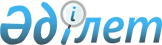 Об установлении единых ставок фиксированного налога по Кобдинскому району
					
			Утративший силу
			
			
		
					Решение маслихата Кобдинского района Актюбинской области от 2 марта 2018 года № 139. Зарегистрировано Управлением юстиции Кобдинского района Актюбинской области 27 марта 2018 года № 3-7-158. Утратило силу решением Кобдинского районного маслихата Актюбинской области от 16 марта 2020 года № 304
      Сноска. Утратило силу решением Кобдинского районного маслихата Актюбинской области от 16.03.2020 № 304 (вводится в действие с 01.01.2020).

      Примечание РЦПИ.

      В тексте документа сохранена пунктуация и орфография оригинала.
      В соответствии со статьей 6 Закона Республики Казахстан от 23 января 2001 года "О местном государственном управлении и самоуправлении в Республике Казахстан", статьей 546 Кодекса Республики Казахстан от 25 декабря 2017 года "О налогах и других обязательных платежах в бюджет" (Налоговый кодекс) и статьей 27 Закона Республики Казахстан от 6 апреля 2016 года "О правовых актах", Кобдинский районный маслихат РЕШИЛ:
      1. Установить единые ставки фиксированного налога для всех налогоплательщиков, осуществляющих деятельность в Кобдинском районе, согласно приложению.
      2. Признать утратившими силу следующие решения Кобдинского районного маслихата:
      1) решение Кобдинского районного маслихата от 25 апреля 2012 года № 19 "Об установлении ставок единого фиксированного налога" (зарегистрированное в Реестре государственной регистрации нормативных правовых актов № 3-7-143, опубликованное 24 мая 2012 года в районной газете "Қобда");
      2) решение Кобдинского районного маслихата от 13 марта 2017 года № 71 "О внесении изменений в решение Кобдинского районного маслихата от 25 апреля 2012 года № 19 "Об установлении единых ставок фиксированного налога" (зарегистрированное в Реестре государственной регистрации нормативных правовых актов № 5384, опубликованное 10 апреля 2017 года в районной газете "Қобда").
      3. Государственному учреждению "Аппарат Кобдинского районного маслихата" в установленном законодательством порядке обеспечить:
      1) государственную регистрацию настоящего решения в Управлении юстиции Кобдинского района;
      2) направление настоящего решения на официальное опубликование в периодических печатных изданиях и эталонном контрольном банке нормативных правовых актов Республики Казахстан;
      3. Настоящее решение вводится в действие по истечении десяти календарных дней после дня его первого официального опубликования. Единые ставки фиксированного налога для всех налогоплательщиков, осуществляющих деятельность в Кобдинсском районе
					© 2012. РГП на ПХВ «Институт законодательства и правовой информации Республики Казахстан» Министерства юстиции Республики Казахстан
				
      Председатель сессии 
районного маслихата 

Г. Балгарина

      Секретарь районного маслихата 

Ж. Ергалиев
Приложение к решению Кобдинского районного маслихата от 2 марта 2018 года № 139
№

п/п
Наименование объекта налогообложения
Единые ставки фиксированного налога (в месячных расчетных показателях)
1
2
3
1
Игровой автомат без выигрыша, предназначенный для проведения игры с одним игроком
1
2
Игровой автомат без выигрыша, предназначенный для проведения игры с участием более одного игрока 
1
3
Персональный компьютер, используемый для проведения игры
1
4
Игровая дорожка
5
5
Карт
2
6
Бильярдный стол
3
7
Обменный пункт уполномоченной организации, расположенный в населенном пункте, за исключением городов Астаны и Алматы и специальной зоны
10